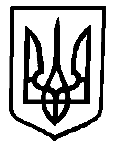 УКРАЇНАБІЛКІВСЬКА СІЛЬСЬКА РАДА ХУСТСЬКИЙ РАЙОН  ЗАКАРПАТСЬКА  ОБЛАСТЬВиконавчий комітет                                                       Р І Ш Е Н Н ЯПро надання допомоги учасникам бойових дій, сім’ям загиблих та сім’ям, у яких один із членів сім’ї виконує обов’язки в зоні бойових дій       Керуючись ст.34 Закону України «Про місцеве самоврядування в Україні», відповідно до рішення двадцять четвертої сесії восьмого скликання Білківської сільської ради №1588 від 21.06.2023 року «Про Програму соціальної підтримки ветеранів війни, військовослужбовців та членів їх сімей Білківської сільської територіальної громади на 2023-2025 роки», пункту 2 протоколу №12 від 21.12.2023 року засідання комісії Білківської сільської ради з розгляду заяв громадян щодо надання одноразової грошової допомоги учасникам бойових дій, сім’ям загиблих та сім’ям, у яких один із членів сім’ї виконує обов’язки в зоні бойових дій, беручи до уваги  надані документи громадян, виконавчий комітет Білківської сільської ради                            В И Р І Ш И В:1.Затвердити пункт 2 Протоколу №12 від 21.12.2023 року засідання комісії Білківської сільської ради з розгляду заяв громадян щодо надання одноразової грошової допомоги учасникам бойових дій та сім’ям загиблих та сім’ям, у яких один із членів сім’ї виконує обов’язки в зоні бойових дій.2. Надати одноразову грошову допомогу учасникам бойових дій та сім’ям загиблих та сім’ям, у яких один із членів сім’ї виконує обов’язки в зоні бойових дій, наступним громадянам:- одноразову грошову допомогу в сумі ….., мешканці села В.Раковець …..; - одноразову грошову допомогу в сумі ….., мешканці села В.Раковець …..; - одноразову грошову допомогу в сумі ….., мешканцю села В.Раковець …..; - одноразову грошову допомогу в сумі ….., мешканці села Імстичово …..;- одноразову грошову допомогу в сумі ……, мешканцю села Луково …..- одноразову грошову допомогу в сумі …., мешканці села Білки …..;- одноразову грошову допомогу в сумі ….., мешканцю села В.Раковець …..;- одноразову грошову допомогу в сумі ….., мешканцю села Білки …...Разом виділити одноразову грошову  допомогу 8 громадянам на суму 46000 гривень 3. Контроль за виконанням даного рішення покласти на начальника відділу фінансово-господарського забезпечення-головного бухгалтера сільської ради  Наталію Савко. Білківський сільський голова                                              Василь  ЗЕЙКАН   21 грудня  2023 року                                     се  		                      №70